财政支出项目绩效评价报告     评价类型：□实施过程评价     √完成结果评价     项目名称：       2014-2016年审计信息化建设项目      项目单位：         海南省审计厅                     主管部门：         海南省审计厅                       评价时间：  2020年4月20日至2020年5月15日      组织方式：□财政部门     □主管部门     √项目单位     评价机构：□中介机构   □专家组   √项目单位评价组            评价单位（盖章）：海南省审计厅            上   报   时  间：2020年5月15日项目绩效目标表项目名称：2014-2016年审计信息化建设项目    注：以预算批复的绩效目标为准填列项目基本信息表信息系统运行维护项目绩效评价报告一、项目概况（一）项目基本性质、用途和主要内容该项目是海南省审计厅本级一次性项目，建设期为2014年至2016年。通过该项目建设，初步建成实时高效的数字化审计指挥中心，显著提高科学决策能力；基本建成多行业的联网审计数据分析系统，有效提高审计工作效能；基本建成协同操作的数字化审计管理系统。完善网络与安全体系，符合国家的相关标准；建设审计厅自主信息中心，完善审计数据的存储与容灾备份机制，提高数据的安全性。该项目不属于待分配项目资金。根据要求，我厅根据项目需求编制该项目立项建议书和可行性研究报告报省工业和信息化厅审核，使该项目的支出目标更为明确、细化和量化。该项目的申报符合财政厅相关申报条件，申报、批复严格执行财政厅规定的程序，对项目资金及款级以上经济分类调整均遵循财政厅规定的程序。（二）项目绩效目标二、项目资金使用及管理情况（一）项目资金到位情况分析。我厅申报该项目2019年预算129.24万元，为项目质保金，年初预算及时下达项目预算129.24万元，均为省财拨款，资金到位率100%。（二）项目资金使用情况分析。在项目资金使用上，我厅严格按照国库集中支付管理制度规定和财政下达资金的使用范围进行，按照财务准则和会计规则的要求，合法、合规、合理使用，使用时由具体实施部门提出用款计划，财务部门审核，厅领导审签，省会计核算站审核，经过层层把关，严格落实财务制度，保证资金支付安全、合规、合法，保证资金专款专用，不存在支出依据不合规、虚列项目支出，截留、挤占、挪用项目资金，超标准开支的情况。（三）项目资金管理情况分析。为确保项目保质保量地完成，严格按照《海南省信息化条例》、《中华人民共和国招投标法》及实施细则、2014-2016年审计信息化建设项目合同等文件执行，提高项目质量，确保项目顺利进行。同时，我厅不断加强财务管理，严格执行相关制度。2019年，我厅结合内部控制管理要求和厅机关运行实际情况，重新起草了《海南省审计厅财务管理规定（试行）》并经厅党组会审议通过。该规定明确了我厅财务管理基本原则和责任单位，规范了预算编制、经费收支、物资采购、资产管理等的程序和审批流程，为内部管理提供了操作指引和规范依据，有利于进一步规范管理行为，提高管理效率。三、项目组织实施情况本项目的实施，全面提高了审计行政系统综合业务管理的质量和效率，减少冗余工作环境，优化审计工作程序，节省工作成本、降低行政经费支出；在全省分阶段扩展高清视频信号的视频会商功能，审计工作突破空间的限制，节省了以往大量的差旅与交通费用。整合利用联网审计数据分析系统、审计数据中心等资源，探索开展财政预算执行全过程跟踪审计，对预算编制、预算执行、预算绩效评价、决算管理实施有效监控，从总体上把控财政资金管理使用，实现审计工作最大效能，降低了审计人员工作强度；与审计信息系统充分整合，最大限度地发挥审计机关的整体审计能力，进一步强化审计机关对审计现场的控制能力；连接外部信息资源，为审计现场提供更丰富的数据支持。四、项目绩效情况本项目批复的绩效指标为：（1）产出指标：“基础设施改造”验收合格，“省级审计数据中心”验收合格，“审计应用系统”验收合格，系统集成与业务融合验收合格，“信息安全保密系统”验收合格，“审计业务系统培训平台”验收合格合格；（2）成效指标：“高清视频会议”验收合格。结果分析：“基础设施改造”、“省级审计数据中心”、“审计应用系统”、系统集成与业务融合、“信息安全保密系统”、“审计业务系统培训平台”、“高清视频会议”验收合格。两项指标完成绩效率100%。五、综合评价情况及评价结论（一）评价依据。1.财政部关于印发《财政支出绩效评价管理办法》的通知（财预〔2011〕285号）;2.省政府办公厅《关于推进预算绩效管理的实施意见》（琼府办〔2011〕184 号)；3.海南省财政厅《关于开展2020年预算绩效管理工作的通知》（琼财绩〔2020〕58号）。（二）评价结论。审计项目依据充分，目标明确，符合我省审计工作发展要求。审计项目资金到位及时，支出合规合理。项目实现预期目标，取得较好的效益。综合考评得分为100分。六、主要经验及做法（一）项目设计上注重新老系统的衔接更新。对于厅信息化基础设施建设，在硬件上对超出设计使用期限的视频、网络、数据处理、存储、安全等设备和设施进行循环升级改造；在软件上对老旧服务器操作系统、数据库、办公应用系统、通讯系统、安全系统进行循环升级，保障审计信息系统正常运转。（二）在审计署联网审计数据分析平台的基础上，扩展联网审计在多行业的应用。大力推进部门预算执行、地税、社保联网审计应用，完善财政（组织预算、预算编审、非税收入、政府采购、公务卡等）联网审计应用，积极推广“集中分析、发现疑点、分散核查、系统研究” 的方式，探索财政预算执行联网审计中省厅各处室“横向联动”、税收联网审计中省厅与各市县“纵向联动”的作业模式。（三）整合利用资源，创新审计方式方法。整合利用联网审计数据分析系统、审计数据中心等资源，探索开展财政预算执行全过程跟踪审计，对预算编制、预算执行、预算绩效评价、决算管理实施有效监控，从总体上把控财政资金管理使用，实现审计工作最大效能；结合各专业审计，探索开展信息系统审计，关注被审计单位信息系统的安全性、系统功能的有效性、系统建设的经济性和信息系统缺陷引发的风险。该项目按要求实施并通过省工业和信息化厅验收，完成了既定的建设目标，促进规范审计管理，改进审计方式方法，在充分发挥计算机技术在审计实施中的作用和效果，有效提升审计数据资源共享的水平，较好地开展网络运行、信息保密及远程联网审计，有效提高审计工作效能等方面起到了很好的作用，进一步适应新形势下审计质量控制的需要。指标类型指标名称绩效目标绩效标准绩效标准绩效标准绩效标准指标类型指标名称绩效目标优良中差产出指标 系统集成与业务融合验收合格1项1项000产出指标 “基础设施改造”验收合格1项1项000产出指标 “审计业务系统培训平台”验收合格1项1项000产出指标 “审计应用系统”验收合格1项1项000产出指标 “省级审计数据中心”验收合格1项1项000产出指标 “信息安全保密系统”验收合格1项1项000效益指标 “高清视频会议”验收合格1项1项000一、项目基本情况一、项目基本情况一、项目基本情况一、项目基本情况一、项目基本情况一、项目基本情况一、项目基本情况一、项目基本情况一、项目基本情况一、项目基本情况一、项目基本情况一、项目基本情况一、项目基本情况一、项目基本情况一、项目基本情况一、项目基本情况项目实施单位项目实施单位项目实施单位海南省审计厅海南省审计厅海南省审计厅海南省审计厅主管部门主管部门主管部门主管部门主管部门海南省审计厅海南省审计厅海南省审计厅海南省审计厅项目负责人项目负责人项目负责人刘劲松刘劲松刘劲松刘劲松联系电话联系电话联系电话联系电话联系电话65338170653381706533817065338170地址地址地址海南省海口市国兴大道西路9号省府大楼五楼海南省海口市国兴大道西路9号省府大楼五楼海南省海口市国兴大道西路9号省府大楼五楼海南省海口市国兴大道西路9号省府大楼五楼海南省海口市国兴大道西路9号省府大楼五楼海南省海口市国兴大道西路9号省府大楼五楼海南省海口市国兴大道西路9号省府大楼五楼海南省海口市国兴大道西路9号省府大楼五楼海南省海口市国兴大道西路9号省府大楼五楼邮编570204570204570204项目类型项目类型项目类型经常性项目（ ）       一次性项目（ √ ）经常性项目（ ）       一次性项目（ √ ）经常性项目（ ）       一次性项目（ √ ）经常性项目（ ）       一次性项目（ √ ）经常性项目（ ）       一次性项目（ √ ）经常性项目（ ）       一次性项目（ √ ）经常性项目（ ）       一次性项目（ √ ）经常性项目（ ）       一次性项目（ √ ）经常性项目（ ）       一次性项目（ √ ）经常性项目（ ）       一次性项目（ √ ）经常性项目（ ）       一次性项目（ √ ）经常性项目（ ）       一次性项目（ √ ）经常性项目（ ）       一次性项目（ √ ）计划投资额（万元）计划投资额（万元）计划投资额（万元）129.24129.24实际到位资金（万元）实际到位资金（万元）实际到位资金（万元）实际到位资金（万元）实际到位资金（万元）129.24实际使用情况（万元）实际使用情况（万元）实际使用情况（万元）实际使用情况（万元）129.24其中：中央财政其中：中央财政其中：中央财政其中：中央财政其中：中央财政其中：中央财政其中：中央财政其中：中央财政省财政省财政省财政129.24129.24省财政省财政省财政省财政省财政129.24市县财政市县财政市县财政市县财政市县财政市县财政市县财政市县财政其他其他其他其他其他其他其他其他二、绩效评价指标评分二、绩效评价指标评分二、绩效评价指标评分二、绩效评价指标评分二、绩效评价指标评分二、绩效评价指标评分二、绩效评价指标评分二、绩效评价指标评分二、绩效评价指标评分二、绩效评价指标评分二、绩效评价指标评分二、绩效评价指标评分二、绩效评价指标评分二、绩效评价指标评分二、绩效评价指标评分二、绩效评价指标评分一级指标分值分值分值二级指标二级指标分值分值三级指标三级指标三级指标分值分值分值分值得分项目决策202020项目目标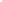 项目目标44目标内容目标内容目标内容44444项目决策202020决策过程决策过程88决策依据决策依据决策依据33333项目决策202020决策过程决策过程88决策程序决策程序决策程序55555项目决策202020资金分配资金分配88分配办法分配办法分配办法22222项目决策202020资金分配资金分配88分配结果分配结果分配结果66666项目管理252525资金到位资金到位55到位率到位率到位率33333项目管理252525资金到位资金到位55到位时效到位时效到位时效22222项目管理252525资金管理资金管理1010资金使用资金使用资金使用77777项目管理252525资金管理资金管理1010财务管理财务管理财务管理33333项目管理252525组织实施组织实施1010组织机构组织机构组织机构11111项目管理252525组织实施组织实施1010管理制度管理制度管理制度99999项目绩效555555项目产出项目产出3030 系统集成与业务融合验收合格 系统集成与业务融合验收合格 系统集成与业务融合验收合格55555项目绩效555555项目产出项目产出3030 “基础设施改造”验收合格 “基础设施改造”验收合格 “基础设施改造”验收合格55555项目绩效555555项目产出项目产出3030 “审计业务系统培训平台”验收合格 “审计业务系统培训平台”验收合格 “审计业务系统培训平台”验收合格55555项目绩效555555项目产出项目产出3030 “审计应用系统”验收合格 “审计应用系统”验收合格 “审计应用系统”验收合格55555项目绩效555555项目产出项目产出3030 “省级审计数据中心”验收合格 “省级审计数据中心”验收合格 “省级审计数据中心”验收合格55555项目绩效555555项目产出项目产出3030 “信息安全保密系统”验收合格 “信息安全保密系统”验收合格 “信息安全保密系统”验收合格55555项目绩效555555项目效益项目效益2525 “高清视频会议”验收合格 “高清视频会议”验收合格 “高清视频会议”验收合格2525252525总分100100100100100100100100100100评价等次评价等次评价等次评价等次评价等次评价等次评价等次评价等次三、评价人员三、评价人员三、评价人员三、评价人员三、评价人员三、评价人员三、评价人员三、评价人员三、评价人员三、评价人员三、评价人员三、评价人员三、评价人员三、评价人员三、评价人员三、评价人员姓  名姓  名职务职务职务职务职务职务职务单   位单   位单   位单   位单   位签 字签 字康壮康壮办公室主任办公室主任办公室主任办公室主任办公室主任办公室主任办公室主任海南省审计厅海南省审计厅海南省审计厅海南省审计厅海南省审计厅杨云雁杨云雁内部审计指导监督处处长内部审计指导监督处处长内部审计指导监督处处长内部审计指导监督处处长内部审计指导监督处处长内部审计指导监督处处长内部审计指导监督处处长海南省审计厅海南省审计厅海南省审计厅海南省审计厅海南省审计厅李茹李茹电子数据审计处处长电子数据审计处处长电子数据审计处处长电子数据审计处处长电子数据审计处处长电子数据审计处处长电子数据审计处处长海南省审计厅海南省审计厅海南省审计厅海南省审计厅海南省审计厅韦萃韦萃办公室副主任办公室副主任办公室副主任办公室副主任办公室副主任办公室副主任办公室副主任海南省审计厅海南省审计厅海南省审计厅海南省审计厅海南省审计厅邢沛邢沛三级调研员三级调研员三级调研员三级调研员三级调研员三级调研员三级调研员海南省审计厅海南省审计厅海南省审计厅海南省审计厅海南省审计厅孙伟孙伟二级主任科员二级主任科员二级主任科员二级主任科员二级主任科员二级主任科员二级主任科员海南省审计厅海南省审计厅海南省审计厅海南省审计厅海南省审计厅评价工作组组长（签字并单位盖章）：                                    年    月   日评价工作组组长（签字并单位盖章）：                                    年    月   日评价工作组组长（签字并单位盖章）：                                    年    月   日评价工作组组长（签字并单位盖章）：                                    年    月   日评价工作组组长（签字并单位盖章）：                                    年    月   日评价工作组组长（签字并单位盖章）：                                    年    月   日评价工作组组长（签字并单位盖章）：                                    年    月   日评价工作组组长（签字并单位盖章）：                                    年    月   日评价工作组组长（签字并单位盖章）：                                    年    月   日评价工作组组长（签字并单位盖章）：                                    年    月   日评价工作组组长（签字并单位盖章）：                                    年    月   日评价工作组组长（签字并单位盖章）：                                    年    月   日评价工作组组长（签字并单位盖章）：                                    年    月   日评价工作组组长（签字并单位盖章）：                                    年    月   日评价工作组组长（签字并单位盖章）：                                    年    月   日评价工作组组长（签字并单位盖章）：                                    年    月   日指标类型指标名称绩效目标绩效标准绩效标准绩效标准绩效标准指标类型指标名称绩效目标优良中差产出指标 系统集成与业务融合验收合格1项1项000产出指标 “基础设施改造”验收合格1项1项000产出指标 “审计业务系统培训平台”验收合格1项1项000产出指标 “审计应用系统”验收合格1项1项000产出指标 “省级审计数据中心”验收合格1项1项000产出指标 “信息安全保密系统”验收合格1项1项000效益指标 “高清视频会议”验收合格1项1项000